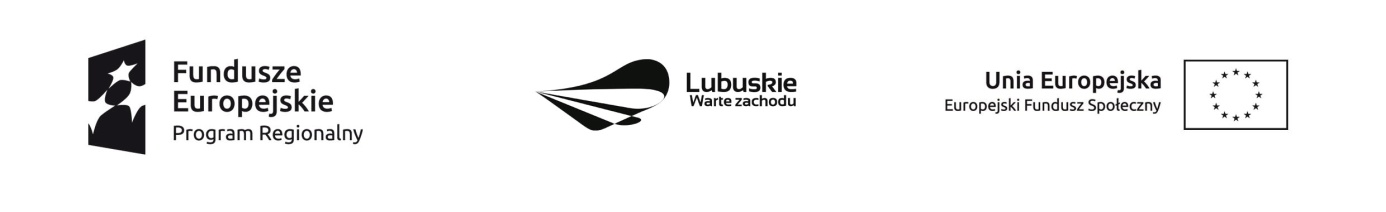         Krosno Odrzańskie, 29.04.2021 r.Ogłoszenie	Dyrektor Powiatowego Centrum Pomocy Rodzinie w Krośnie Odrzańskim informuje, że w wyniku zakończonego naboru ofert dotyczącego wyboru wykonawcy na zorganizowanie i przeprowadzenie kursu prawa jazdy kat. B dla uczestników projektu „Integracja – droga do zmian” zgodnego z Zapytaniem ofertowym nr 1/IZ/2021 wybrano najkorzystniejszą ofertę złożoną przez Wykonawcę:Ośrodek Szkolenia Kierowców Remik Remigiusz Dąbrowski, NIP: 9261116309  Za kwotę brutto: 2 440,00 zł za 1 uczestnika.Uzasadnienie: Wybrana oferta spełnia wymogi formalne i prawne zawarte w treści zapytania.							              Dyrektor				           Powiatowego Centrum Pomocy Rodzinie w Krośnie Odrzańskim							   Monika Grek-Piekarska